Неформальная занятость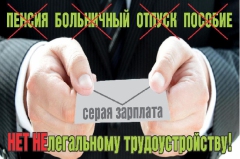 «ЕСЛИ ВЫ ПОЛУЧАЕТЕ ЗАРАБОТНУЮ ПЛАТУ В «КОНВЕРТАХ», ВАМ ОБЯЗАТЕЛЬНО ПОМОГУТ»Если Вам не безразлично Ваше будущее, Вы хотите получать полный объем социальных гарантий, Вам важен размер будущей трудовой пенсии ВЫ ДОЛЖНЫ ОТСТАИВАТЬ СВОИ ЗАКОННЫЕ ПРАВА!Что делать, чтобы заставить работодателя выплачивать реальную зарплату официально?РАДИ СЕБЯ, СОЦИАЛЬНОЙ ЗАЩИЩЁННОСТИ СВОИХ БЛИЗКИХ ВЫ МОЖЕТЕ:Обратиться в органы Пенсионного фонда с заявлением о предоставлении выписки из индивидуального лицевого счёта.Обратиться к работодателю с письменным заявлением об оформлении трудового договора с указанием реального размера заработной платы, внесении записи в трудовую книжку о приёме на работу, погашении задолженности по налогам и страховым взносам в государственные внебюджетные фонды.ЕСЛИ РАБОТОДАТЕЛЬ НЕ РЕАГИРУЕТ НА ВАШИ ТРЕБОВАНИЯ, ВЫ МОЖЕТЕ ОБРАТИТЬСЯ:в Государственную инспекцию труда в Краснодарском крае (г. Краснодар, ул. Ставропольская, д.77/2, тел.8 (861) 991-09-55.в прокуратуру Брюховецкого района по телефону 8 (86156) 3-32-01;в суд за взысканием причитающихся сумм в порядке индивидуального трудового спора;в Федеральную службу по труду и занятости, написав заявление на сайте https://онлайнинспекция.рф/ в министерство труда и социального развития Краснодарского края телефон «горячей линии» 8 (861) 252-33-15;в администрацию муниципального образования Брюховецкий район, телефон «горячей линии» 8 (86156) 2-21-37;Вам обязательно помогут!Помните!«Белая» заработная плата - это Ваши настоящие и будущие социальные гарантии.Помните!Ваше молчаливое согласие позволяет недобросовестным работодателям использовать сложившуюся ситуацию в своих интересах и недоплачивать налоги в бюджетную систему и внебюджетные фонды.Телефон «горячей линии»По вопросам неформальной занятости (работы без официального оформления, то есть без трудового договора), «серой» заработной платы и заработной платы ниже минимального размера оплаты труда, необходимо обращаться в отдел трудовых отношений, охраны труда и взаимодействия с работодателями ГКУ КК ЦЗН Брюховецкого района по адресу: ст. Брюховецкая, ул. Ленина,13 (административное здание ОАО «Ростелеком») тел. 8 (86156) 20658 (e-mail отдела труда - otdeltrydabruh@yandex.ru) 